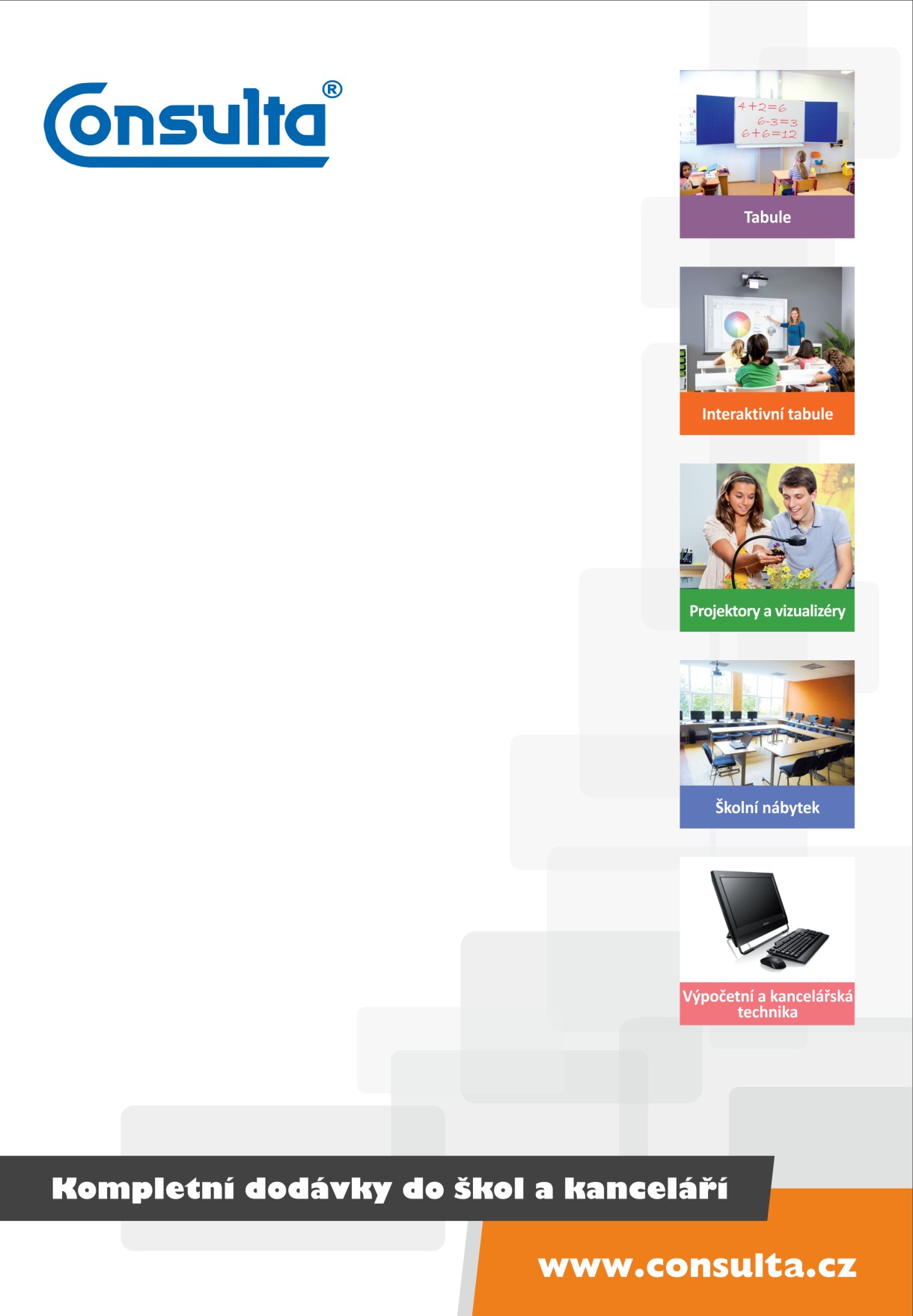 NabídkaZŠ Stupkova, OlomoucDatum zpracování: 06.03.2023Platnost nabídky: 31.05.2023Zpracovala: Benešová - Re Marta benesova@consulta.cztel: 725 033 144 	DOTYKOVÁ INTERAKTIVNÍ TABULE	Interaktivní dotyková keramická tabule 85" 16:10Hybridní povrch tabule umožňuje psaní normálním popisovačem (stíratelným na sucho)Rozměr tabule 189 x 122 cmRozměry aktivní plochy 180 x 113 cmKeramický, magnetický povrch nejvyšší kvality, značky e3 810°Sendvičová konstrukce tabule s dřevotřískovým jádrem tloušťky maximálně 0,9 cm pro perfektní poměr odolnost / hmotnostVysoce kvalitní pevný eloxovaný hliníkový rám s tmavě šedými rohyOvládání tabule lze použít prsty nebo peroSkutečně více dotykový systém – min. 20 současných dotyků (pro vysokou přesnost snímání)Podpora technologie Plug and Play v systémech Windows, Mac OS X a LinuxAktivní optická dotyková IR technologie integrovaná v rámu tabulePřipojení k počítači a napájení přes USBMožnost doplnění nebo výměny křídel bez demontáže dotykové tabuleKřídla se montují přímo na hliníkový rám tabuleZáruka 2 roky na dotykový systémZáruka 25 let na povrch tabuleMožnost montáže na zeď nebo na zvedací stojan s projektoremVýrobce má certifikaci FSC – podporuje ekologicky šetrné obhospodařování lesů a napomáhá chránit ohrožené světové lesyDvě keramická křídlaRozměry křídla 94 x122 cmMožnosti : oboustranně zelená pro popis křídouVysoce odolný, dvouvrstvý keramický magnetický povrch nejvyšší kvality e3 810°Povrch je určený pro nejvyšší zatíženíKřídla od stejného výrobce jako tabule pro zajištění bezproblémového používání a záruky, instalovaná přímo na rám interaktivní tabule bez dalších rámů. Křídla se montují přímo na hliníkový rám tabuleZáruka 25 let na povrch křídelInstalace zvedacího stojanu a tabule, ozvučeníInstalace u zákazníka v připravené učebně na holou zeďStojan je do zdi kotven pomocí chemických kotev pro zajištění maximální bezpečnostiV rámci instalace bude provedena montáž přípojného místa, projektoru a propojení HDMI kabelem s počítačem, montáž připojení k PC včetně instalace veškerého dodaného SW. VGA a audio kabel na přáníKabely budou vedeny ve vkládacích lištách a celá instalace bude provedena dle platných noremInstalaci provedou technici s platným osvědčením dle elektrotechnické vyhlášky 50Součástí dodávky je krátké zaškolení, které následuje bezprostředně po instalaciKeramická křídla3x ZZ na křídu1x BB na fixCena za MjCena Mj s DPHDphMnožstvíM.j.Cena celkemCena celkem +DPHDotyková tabule - kompletní sestava87 044 Kč105 323 Kč214ks348 176 Kč421 293 KčSLEVA13 837 Kč16 743 Kčdemontáž stávajícíh tabulí1 100 Kč1 331 Kč214ks4 400 Kč5 324 KčCELKEM338 739 Kč409 874 Kč